.For a faster track try : Have I The Right by The HoneycombsStart on vocalsSection 1: Side, together, side, tap, out, in, out, inSection 2: Side, together, side, tap, out, in, out, inSection 3: Diagonal step forward, close, bounce heels X 2, diagonal step forward, bounce heels X 2Section 4: Diagonally back, tap & clap X 4This has been choreographed as the first dance to teach my absolute beginners so that's why I have kept it as a one wall dance.Completely AB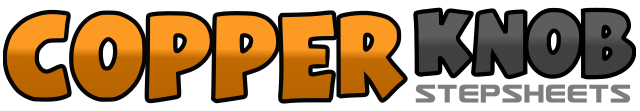 .......Count:32Wall:1Level:Absolute Beginner.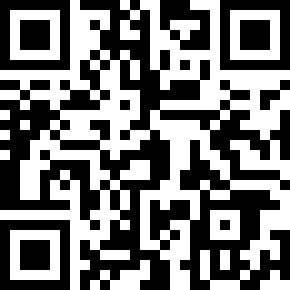 Choreographer:Pat Stott (UK) - September 2018Pat Stott (UK) - September 2018Pat Stott (UK) - September 2018Pat Stott (UK) - September 2018Pat Stott (UK) - September 2018.Music:Completely - Caro EmeraldCompletely - Caro EmeraldCompletely - Caro EmeraldCompletely - Caro EmeraldCompletely - Caro Emerald........1-4.Right to right, close left to right, right to right, tap left next to right5-8.Touch left toe to left, touch next to right, touch left to left, touch next to right1-4.Left to left, close right to left, left to left, tap right next to left5-8.Touch right toe to right, touch next to left, touch right to right, touch next to left1-2.Step right to right diagonal, close left to right3-4.Raise and lower both heels X 2 slightly turning towards left diagonal ( 11 o'clock)5-6.Step left to left diagonal, close right to left7-8.Raise and lower both heels X 2 slightly turning towards right diagonal (1 o'clock)1-4.(Square up to 12 o'clock) Step diagonally back on right, tap left next to right & clap, step diagonally back on left, tap right next to left & clap5-8.Repeat steps 1-4